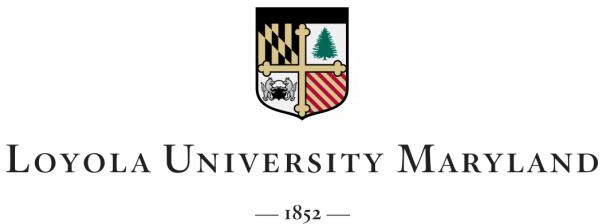 Dear Loyola Students, I would like to welcome you to Loyola University Maryland.  The department of Environmental Health and Safety (EHS) would like to take this opportunity to talk to you about fire safety on campus.Fire Alarms - We are going to have them, and you need to know what to do when they sound.  When the alarm sounds you should:Grab clothes that are appropriate for the weather outside and exit the building using the stairs in an orderly fashion. Go to the rally point designated for your building.  If you are not sure where to go, ask your RA or view the rally point maps on our website.When you arrive at the rally point, Follow instructions from Public Safety and Student life.Wait until Public Safety have given you the “All Clear” to reenter the building. Students in Isolation / Quarantine must evacuate for any Emergency.  Please remember to wear a face covering and always maintain social distances of a minimum of 6 feet.Remain at the rally point and follow instructions from Public Safety and Student lifeCooking – Many of our Fire alarms on campus are caused by students cooking. Some things you can do to reduce cooking-related alarms are:Never leave cooking food unattendedSet a timer so you do not forget.Do not cook if you are tired or are otherwise impaired.Follow the directions on the package.Prohibited Items – For a full list of prohibited items, please click review the community standards guide. The most frequently encountered prohibited items on campus are.CandlesIncenseHalogen lampsFire Drills - The College Fire Safety Act requires us to conduct mandatory supervised fire drills twice a year.  We will conduct a fire drill in every residence hall during each semester.Outdoor Flame Operations - In compliance with Baltimore City law, grills must be used at least 20 feet away from all Loyola campus buildings and all fire pits/bonfires are prohibited. Loyola also prohibits the use of fireworks and/or other explosive devices on campus.A fire at Seton Hall University in January 2000 injured 58 students and killed 3 others because they failed to evacuate; students thought it was “just another false alarm.” Therefore, it is important to take each fire alarm seriously, get out of the building as quickly and safely as possible, and then proceed to the rally point.If you have any questions or would like more information on fire safety at Loyola, please feel free to contact our Chief Fire Safety Officer at 410-617-2972 or by email ecbell@loyola.eduSincerely,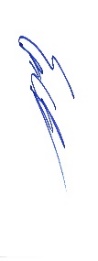 Eric Bell Chief Fire Safety Officer EHS4 5 0 1 NO R T H C H A R L E S S T R E E T , B A L T I M O R E , MA R Y L A N D 2 1 2 1 0PHONE    410-617- 2000   ·   WWW.LOYOLA.EDU